2015 Communication & Outreach Plan Template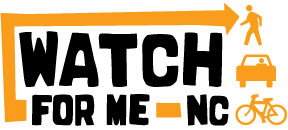 Coalition/Partnership DevelopmentDescribe the members of your coalition and your plans to engage coalition members throughout the process:__________________________________________________________________________________________________________________________________________________________________________________________________________________________________________________________________________________________________________________________________________________________________________________________________________________________________________________________________________________________________________________________________________________________________________________________________________________________________________________________________________________________________________________________________________________________________________________________________________________________________________________________________________________________________________________________________________________________________________________________________________________________________________________________________________________________________________________________________________________________________________________________________________________________________________________________________________________________________________________________________________________________________________________________________________________________________________________________________________________________________________________________________________________________________________________________________________________________________________________________________________________________________________________________________________________________________________________________________________________________________________Key questions to consider:Who is needed to help raise awareness among the public regarding pedestrian and bicycle safety laws and issues?Who is available to volunteer time to support the Watch for Me NC program?How often should we meet and where?What is the best form of communication between meetings, and who will coordinate the group’s efforts?How can we best work with partners to track activities to report/share with NCDOT and others?Useful resources:Engaging partners to raise awareness: http://safety.fhwa.dot.gov/PED_BIKE/ped_cmnity/ped_walkguide/sec2.cfmKickoff Event PlanDescribe your plans to hold a kickoff event to raise awareness about your community’s participation in the Watch for Me NC program:__________________________________________________________________________________________________________________________________________________________________________________________________________________________________________________________________________________________________________________________________________________________________________________________________________________________________________________________________________________________________________________________________________________________________________________________________________________________________________________________________________________________________________________________________________________________________________________________________________________________________________________________________________________________________________________________________________________________________________________________________________________________________________________________________________________________________________________________________________________________________________________________________________________________________________________________________________________________________________________________________________________________________________________________________________________________________________________________________________________________________________________________________________________________________________________________________________________________________________________________________________________________________________________________________________________________________________________________________________________________________________________________________________________________________________________________________________________________________________________________________________________________________________________________________________________________________________________________________________________________________________________________________________________________________________________________________________________________________________________________________Key questions to consider:Date to be held: e.g., August 2015, on National Night Out, during back to school (also consider dates to avoid, such as during alcohol check point days when law enforcement may be unavailable, etc.) and locationKeynote speaker(s): e.g., mayor, police chief, public official, local celebrity or business owner, etc.Activities: speakers only, or part of a community walk/bike ride or other eventMedia engagement plan: e.g., issue media advisory, etc.Useful resources:Tips for Event Planning: http://safety.fhwa.dot.gov/PED_BIKE/ped_cmnity/ped_walkguide/sec6.cfm#res11Tips and Examples for Working with Social Media: http://safety.fhwa.dot.gov/PED_BIKE/ped_cmnity/ped_walkguide/sec6.cfm#res4Kickoff event checklist: http://everyday-democracy.org/tips/kickoff-event-checklist#.VV2pcUYxeNoPublic Engagement PlanDescribe your plans to engage the public, local decision-makers, and the media through events, presentations, and other outreach strategies:__________________________________________________________________________________________________________________________________________________________________________________________________________________________________________________________________________________________________________________________________________________________________________________________________________________________________________________________________________________________________________________________________________________________________________________________________________________________________________________________________________________________________________________________________________________________________________________________________________________________________________________________________________________________________________________________________________________________________________________________________________________________________________________________________________________________________________________________________________________________________________________________________________________________________________________________________________________________________________________________________________________Key questions to consider:What opportunities exist to reach out to and engage larger groups of decision-makers or key stakeholders? E.g.,:School/teacher in-service trainings or crossing guard trainingsBus driver, cab driver, or other fleet vehicle trainings or coordinatorsCity council member meetings, pedestrian and bicycle advisory boards?Are there unique opportunities to reach a large part of the community? E.g.,:Sporting eventsSchool-related eventsMunicipal utility billsAre there ways to coordinate enforcement events with broader community outreach?Are there particular audiences that need special attention or focused outreach? E.g.,Traditionally underserved communitiesEnglish as a second language speakers Bicycle and pedestrian stakeholder groupsUseful resources:Watch for Me NC Media Toolkit: In the “Outreach/Communication/Education” section of the Partner Resources page: http://watchformenc.org/about/partner-resources/Sample Community Resolution: http://safety.fhwa.dot.gov/PED_BIKE/ped_cmnity/ped_walkguide/sec6.cfm#res7Material Distribution Plan Use and adjust the table below to describe your plans for distributing the Watch for Me NC materials provided by NCDOT:Key questions to consider:What are the best outlets to deliver pedestrian and bicycle safety messages to the audiences that need it most?What community events are on the horizon that we can have a presence at and provide materials?Are there any administrative hurdles to be aware of and address before distributing materials (i.e., approval from a supervisor, etc.)?Where can we store materials before they are distributed and how can we keep track of what is available?Are funds available or can we find funding to purchase additional materials if needed?Useful resources:A Resident’s Guide for Creating Safer Communities for Walking and Bicycling: http://safety.fhwa.dot.gov/PED_BIKE/ped_cmnity/ped_walkguide/residents_guide2014_final.pdf. Tips for Fundraising: http://safety.fhwa.dot.gov/PED_BIKE/ped_cmnity/ped_walkguide/sec6.cfm#res12ItemVenue or Organization (Examples provided)Venue or Organization ContactDate and Quantity to be DeliveredPerson/ Group Responsible for DeliveryNotesRack cards, posters, and bumper stickersBike shopRack cards, posters, and bumper stickersCommunity centerRack cards, posters, and bumper stickersSchoolRack cards, posters, and bumper stickersLibraryRack cards, posters, and bumper stickersPublic eventRack cards, posters, and bumper stickersEtc.Rack cards, posters, and bumper stickersRack cards, posters, and bumper stickersRack cards, posters, and bumper stickersBannersCity hallBannersSports venueBannersFarmer’s market/fairBannersIntersectionBannersSchool/campusBannersEtc.BannersBannersBannersBike lightsEnforcement operation or public eventLaw enforcement staffReflective braceletsSchoolsReflective braceletsPublic eventReflective braceletsEtc.Reflective braceletsReflective braceletsReflective bracelets